2025 Calendar2025 Calendar2025 Calendar2025 Calendar2025 Calendar2025 Calendar2025 Calendar2025 Calendar2025 Calendar2025 Calendar2025 Calendar2025 Calendar2025 Calendar2025 Calendar2025 Calendar2025 Calendar2025 Calendar2025 Calendar2025 Calendar2025 Calendar2025 Calendar2025 Calendar2025 Calendar2025 Calendar2025 CalendarIcelandIcelandJANUARYJANUARYJANUARYJANUARYJANUARYJANUARYJANUARYFEBRUARYFEBRUARYFEBRUARYFEBRUARYFEBRUARYFEBRUARYFEBRUARYFEBRUARYMARCHMARCHMARCHMARCHMARCHMARCHMARCH2025 Holidays for IcelandMoTuWeThFrSaSuMoTuWeThFrSaSuMoMoTuWeThFrSaSuJan 1	New Year’s DayJan 6	EpiphanyJan 24	BóndadagurFeb 18	Woman’s DayMar 3	BolludagurMar 4	SprengidagurMar 5	Ash WednesdayApr 13	Palm SundayApr 17	Maundy ThursdayApr 18	Good FridayApr 20	Easter SundayApr 21	Easter MondayApr 24	First Day of SummerMay 1	Labour DayMay 11	Mother’s DayMay 29	Ascension DayJun 1	The Seamen’s DayJun 8	PentecostJun 9	Whit MondayJun 17	Icelandic National DayAug 4	Commerce DayOct 25	First Day of WinterNov 16	Icelandic Language DayDec 23	St Þorlákur’s DayDec 24	Christmas EveDec 25	Christmas DayDec 26	Boxing DayDec 31	New Year’s Eve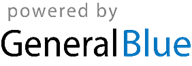 123451212Jan 1	New Year’s DayJan 6	EpiphanyJan 24	BóndadagurFeb 18	Woman’s DayMar 3	BolludagurMar 4	SprengidagurMar 5	Ash WednesdayApr 13	Palm SundayApr 17	Maundy ThursdayApr 18	Good FridayApr 20	Easter SundayApr 21	Easter MondayApr 24	First Day of SummerMay 1	Labour DayMay 11	Mother’s DayMay 29	Ascension DayJun 1	The Seamen’s DayJun 8	PentecostJun 9	Whit MondayJun 17	Icelandic National DayAug 4	Commerce DayOct 25	First Day of WinterNov 16	Icelandic Language DayDec 23	St Þorlákur’s DayDec 24	Christmas EveDec 25	Christmas DayDec 26	Boxing DayDec 31	New Year’s Eve6789101112345678933456789Jan 1	New Year’s DayJan 6	EpiphanyJan 24	BóndadagurFeb 18	Woman’s DayMar 3	BolludagurMar 4	SprengidagurMar 5	Ash WednesdayApr 13	Palm SundayApr 17	Maundy ThursdayApr 18	Good FridayApr 20	Easter SundayApr 21	Easter MondayApr 24	First Day of SummerMay 1	Labour DayMay 11	Mother’s DayMay 29	Ascension DayJun 1	The Seamen’s DayJun 8	PentecostJun 9	Whit MondayJun 17	Icelandic National DayAug 4	Commerce DayOct 25	First Day of WinterNov 16	Icelandic Language DayDec 23	St Þorlákur’s DayDec 24	Christmas EveDec 25	Christmas DayDec 26	Boxing DayDec 31	New Year’s Eve13141516171819101112131415161010111213141516Jan 1	New Year’s DayJan 6	EpiphanyJan 24	BóndadagurFeb 18	Woman’s DayMar 3	BolludagurMar 4	SprengidagurMar 5	Ash WednesdayApr 13	Palm SundayApr 17	Maundy ThursdayApr 18	Good FridayApr 20	Easter SundayApr 21	Easter MondayApr 24	First Day of SummerMay 1	Labour DayMay 11	Mother’s DayMay 29	Ascension DayJun 1	The Seamen’s DayJun 8	PentecostJun 9	Whit MondayJun 17	Icelandic National DayAug 4	Commerce DayOct 25	First Day of WinterNov 16	Icelandic Language DayDec 23	St Þorlákur’s DayDec 24	Christmas EveDec 25	Christmas DayDec 26	Boxing DayDec 31	New Year’s Eve20212223242526171819202122231717181920212223Jan 1	New Year’s DayJan 6	EpiphanyJan 24	BóndadagurFeb 18	Woman’s DayMar 3	BolludagurMar 4	SprengidagurMar 5	Ash WednesdayApr 13	Palm SundayApr 17	Maundy ThursdayApr 18	Good FridayApr 20	Easter SundayApr 21	Easter MondayApr 24	First Day of SummerMay 1	Labour DayMay 11	Mother’s DayMay 29	Ascension DayJun 1	The Seamen’s DayJun 8	PentecostJun 9	Whit MondayJun 17	Icelandic National DayAug 4	Commerce DayOct 25	First Day of WinterNov 16	Icelandic Language DayDec 23	St Þorlákur’s DayDec 24	Christmas EveDec 25	Christmas DayDec 26	Boxing DayDec 31	New Year’s Eve272829303124252627282424252627282930Jan 1	New Year’s DayJan 6	EpiphanyJan 24	BóndadagurFeb 18	Woman’s DayMar 3	BolludagurMar 4	SprengidagurMar 5	Ash WednesdayApr 13	Palm SundayApr 17	Maundy ThursdayApr 18	Good FridayApr 20	Easter SundayApr 21	Easter MondayApr 24	First Day of SummerMay 1	Labour DayMay 11	Mother’s DayMay 29	Ascension DayJun 1	The Seamen’s DayJun 8	PentecostJun 9	Whit MondayJun 17	Icelandic National DayAug 4	Commerce DayOct 25	First Day of WinterNov 16	Icelandic Language DayDec 23	St Þorlákur’s DayDec 24	Christmas EveDec 25	Christmas DayDec 26	Boxing DayDec 31	New Year’s Eve3131Jan 1	New Year’s DayJan 6	EpiphanyJan 24	BóndadagurFeb 18	Woman’s DayMar 3	BolludagurMar 4	SprengidagurMar 5	Ash WednesdayApr 13	Palm SundayApr 17	Maundy ThursdayApr 18	Good FridayApr 20	Easter SundayApr 21	Easter MondayApr 24	First Day of SummerMay 1	Labour DayMay 11	Mother’s DayMay 29	Ascension DayJun 1	The Seamen’s DayJun 8	PentecostJun 9	Whit MondayJun 17	Icelandic National DayAug 4	Commerce DayOct 25	First Day of WinterNov 16	Icelandic Language DayDec 23	St Þorlákur’s DayDec 24	Christmas EveDec 25	Christmas DayDec 26	Boxing DayDec 31	New Year’s EveAPRILAPRILAPRILAPRILAPRILAPRILAPRILMAYMAYMAYMAYMAYMAYMAYMAYJUNEJUNEJUNEJUNEJUNEJUNEJUNEJan 1	New Year’s DayJan 6	EpiphanyJan 24	BóndadagurFeb 18	Woman’s DayMar 3	BolludagurMar 4	SprengidagurMar 5	Ash WednesdayApr 13	Palm SundayApr 17	Maundy ThursdayApr 18	Good FridayApr 20	Easter SundayApr 21	Easter MondayApr 24	First Day of SummerMay 1	Labour DayMay 11	Mother’s DayMay 29	Ascension DayJun 1	The Seamen’s DayJun 8	PentecostJun 9	Whit MondayJun 17	Icelandic National DayAug 4	Commerce DayOct 25	First Day of WinterNov 16	Icelandic Language DayDec 23	St Þorlákur’s DayDec 24	Christmas EveDec 25	Christmas DayDec 26	Boxing DayDec 31	New Year’s EveMoTuWeThFrSaSuMoTuWeThFrSaSuMoMoTuWeThFrSaSuJan 1	New Year’s DayJan 6	EpiphanyJan 24	BóndadagurFeb 18	Woman’s DayMar 3	BolludagurMar 4	SprengidagurMar 5	Ash WednesdayApr 13	Palm SundayApr 17	Maundy ThursdayApr 18	Good FridayApr 20	Easter SundayApr 21	Easter MondayApr 24	First Day of SummerMay 1	Labour DayMay 11	Mother’s DayMay 29	Ascension DayJun 1	The Seamen’s DayJun 8	PentecostJun 9	Whit MondayJun 17	Icelandic National DayAug 4	Commerce DayOct 25	First Day of WinterNov 16	Icelandic Language DayDec 23	St Þorlákur’s DayDec 24	Christmas EveDec 25	Christmas DayDec 26	Boxing DayDec 31	New Year’s Eve12345612341Jan 1	New Year’s DayJan 6	EpiphanyJan 24	BóndadagurFeb 18	Woman’s DayMar 3	BolludagurMar 4	SprengidagurMar 5	Ash WednesdayApr 13	Palm SundayApr 17	Maundy ThursdayApr 18	Good FridayApr 20	Easter SundayApr 21	Easter MondayApr 24	First Day of SummerMay 1	Labour DayMay 11	Mother’s DayMay 29	Ascension DayJun 1	The Seamen’s DayJun 8	PentecostJun 9	Whit MondayJun 17	Icelandic National DayAug 4	Commerce DayOct 25	First Day of WinterNov 16	Icelandic Language DayDec 23	St Þorlákur’s DayDec 24	Christmas EveDec 25	Christmas DayDec 26	Boxing DayDec 31	New Year’s Eve7891011121356789101122345678Jan 1	New Year’s DayJan 6	EpiphanyJan 24	BóndadagurFeb 18	Woman’s DayMar 3	BolludagurMar 4	SprengidagurMar 5	Ash WednesdayApr 13	Palm SundayApr 17	Maundy ThursdayApr 18	Good FridayApr 20	Easter SundayApr 21	Easter MondayApr 24	First Day of SummerMay 1	Labour DayMay 11	Mother’s DayMay 29	Ascension DayJun 1	The Seamen’s DayJun 8	PentecostJun 9	Whit MondayJun 17	Icelandic National DayAug 4	Commerce DayOct 25	First Day of WinterNov 16	Icelandic Language DayDec 23	St Þorlákur’s DayDec 24	Christmas EveDec 25	Christmas DayDec 26	Boxing DayDec 31	New Year’s Eve141516171819201213141516171899101112131415Jan 1	New Year’s DayJan 6	EpiphanyJan 24	BóndadagurFeb 18	Woman’s DayMar 3	BolludagurMar 4	SprengidagurMar 5	Ash WednesdayApr 13	Palm SundayApr 17	Maundy ThursdayApr 18	Good FridayApr 20	Easter SundayApr 21	Easter MondayApr 24	First Day of SummerMay 1	Labour DayMay 11	Mother’s DayMay 29	Ascension DayJun 1	The Seamen’s DayJun 8	PentecostJun 9	Whit MondayJun 17	Icelandic National DayAug 4	Commerce DayOct 25	First Day of WinterNov 16	Icelandic Language DayDec 23	St Þorlákur’s DayDec 24	Christmas EveDec 25	Christmas DayDec 26	Boxing DayDec 31	New Year’s Eve21222324252627192021222324251616171819202122Jan 1	New Year’s DayJan 6	EpiphanyJan 24	BóndadagurFeb 18	Woman’s DayMar 3	BolludagurMar 4	SprengidagurMar 5	Ash WednesdayApr 13	Palm SundayApr 17	Maundy ThursdayApr 18	Good FridayApr 20	Easter SundayApr 21	Easter MondayApr 24	First Day of SummerMay 1	Labour DayMay 11	Mother’s DayMay 29	Ascension DayJun 1	The Seamen’s DayJun 8	PentecostJun 9	Whit MondayJun 17	Icelandic National DayAug 4	Commerce DayOct 25	First Day of WinterNov 16	Icelandic Language DayDec 23	St Þorlákur’s DayDec 24	Christmas EveDec 25	Christmas DayDec 26	Boxing DayDec 31	New Year’s Eve2829302627282930312323242526272829Jan 1	New Year’s DayJan 6	EpiphanyJan 24	BóndadagurFeb 18	Woman’s DayMar 3	BolludagurMar 4	SprengidagurMar 5	Ash WednesdayApr 13	Palm SundayApr 17	Maundy ThursdayApr 18	Good FridayApr 20	Easter SundayApr 21	Easter MondayApr 24	First Day of SummerMay 1	Labour DayMay 11	Mother’s DayMay 29	Ascension DayJun 1	The Seamen’s DayJun 8	PentecostJun 9	Whit MondayJun 17	Icelandic National DayAug 4	Commerce DayOct 25	First Day of WinterNov 16	Icelandic Language DayDec 23	St Þorlákur’s DayDec 24	Christmas EveDec 25	Christmas DayDec 26	Boxing DayDec 31	New Year’s Eve3030Jan 1	New Year’s DayJan 6	EpiphanyJan 24	BóndadagurFeb 18	Woman’s DayMar 3	BolludagurMar 4	SprengidagurMar 5	Ash WednesdayApr 13	Palm SundayApr 17	Maundy ThursdayApr 18	Good FridayApr 20	Easter SundayApr 21	Easter MondayApr 24	First Day of SummerMay 1	Labour DayMay 11	Mother’s DayMay 29	Ascension DayJun 1	The Seamen’s DayJun 8	PentecostJun 9	Whit MondayJun 17	Icelandic National DayAug 4	Commerce DayOct 25	First Day of WinterNov 16	Icelandic Language DayDec 23	St Þorlákur’s DayDec 24	Christmas EveDec 25	Christmas DayDec 26	Boxing DayDec 31	New Year’s EveJULYJULYJULYJULYJULYJULYJULYAUGUSTAUGUSTAUGUSTAUGUSTAUGUSTAUGUSTAUGUSTAUGUSTSEPTEMBERSEPTEMBERSEPTEMBERSEPTEMBERSEPTEMBERSEPTEMBERSEPTEMBERJan 1	New Year’s DayJan 6	EpiphanyJan 24	BóndadagurFeb 18	Woman’s DayMar 3	BolludagurMar 4	SprengidagurMar 5	Ash WednesdayApr 13	Palm SundayApr 17	Maundy ThursdayApr 18	Good FridayApr 20	Easter SundayApr 21	Easter MondayApr 24	First Day of SummerMay 1	Labour DayMay 11	Mother’s DayMay 29	Ascension DayJun 1	The Seamen’s DayJun 8	PentecostJun 9	Whit MondayJun 17	Icelandic National DayAug 4	Commerce DayOct 25	First Day of WinterNov 16	Icelandic Language DayDec 23	St Þorlákur’s DayDec 24	Christmas EveDec 25	Christmas DayDec 26	Boxing DayDec 31	New Year’s EveMoTuWeThFrSaSuMoTuWeThFrSaSuMoMoTuWeThFrSaSuJan 1	New Year’s DayJan 6	EpiphanyJan 24	BóndadagurFeb 18	Woman’s DayMar 3	BolludagurMar 4	SprengidagurMar 5	Ash WednesdayApr 13	Palm SundayApr 17	Maundy ThursdayApr 18	Good FridayApr 20	Easter SundayApr 21	Easter MondayApr 24	First Day of SummerMay 1	Labour DayMay 11	Mother’s DayMay 29	Ascension DayJun 1	The Seamen’s DayJun 8	PentecostJun 9	Whit MondayJun 17	Icelandic National DayAug 4	Commerce DayOct 25	First Day of WinterNov 16	Icelandic Language DayDec 23	St Þorlákur’s DayDec 24	Christmas EveDec 25	Christmas DayDec 26	Boxing DayDec 31	New Year’s Eve12345612311234567Jan 1	New Year’s DayJan 6	EpiphanyJan 24	BóndadagurFeb 18	Woman’s DayMar 3	BolludagurMar 4	SprengidagurMar 5	Ash WednesdayApr 13	Palm SundayApr 17	Maundy ThursdayApr 18	Good FridayApr 20	Easter SundayApr 21	Easter MondayApr 24	First Day of SummerMay 1	Labour DayMay 11	Mother’s DayMay 29	Ascension DayJun 1	The Seamen’s DayJun 8	PentecostJun 9	Whit MondayJun 17	Icelandic National DayAug 4	Commerce DayOct 25	First Day of WinterNov 16	Icelandic Language DayDec 23	St Þorlákur’s DayDec 24	Christmas EveDec 25	Christmas DayDec 26	Boxing DayDec 31	New Year’s Eve78910111213456789108891011121314Jan 1	New Year’s DayJan 6	EpiphanyJan 24	BóndadagurFeb 18	Woman’s DayMar 3	BolludagurMar 4	SprengidagurMar 5	Ash WednesdayApr 13	Palm SundayApr 17	Maundy ThursdayApr 18	Good FridayApr 20	Easter SundayApr 21	Easter MondayApr 24	First Day of SummerMay 1	Labour DayMay 11	Mother’s DayMay 29	Ascension DayJun 1	The Seamen’s DayJun 8	PentecostJun 9	Whit MondayJun 17	Icelandic National DayAug 4	Commerce DayOct 25	First Day of WinterNov 16	Icelandic Language DayDec 23	St Þorlákur’s DayDec 24	Christmas EveDec 25	Christmas DayDec 26	Boxing DayDec 31	New Year’s Eve14151617181920111213141516171515161718192021Jan 1	New Year’s DayJan 6	EpiphanyJan 24	BóndadagurFeb 18	Woman’s DayMar 3	BolludagurMar 4	SprengidagurMar 5	Ash WednesdayApr 13	Palm SundayApr 17	Maundy ThursdayApr 18	Good FridayApr 20	Easter SundayApr 21	Easter MondayApr 24	First Day of SummerMay 1	Labour DayMay 11	Mother’s DayMay 29	Ascension DayJun 1	The Seamen’s DayJun 8	PentecostJun 9	Whit MondayJun 17	Icelandic National DayAug 4	Commerce DayOct 25	First Day of WinterNov 16	Icelandic Language DayDec 23	St Þorlákur’s DayDec 24	Christmas EveDec 25	Christmas DayDec 26	Boxing DayDec 31	New Year’s Eve21222324252627181920212223242222232425262728Jan 1	New Year’s DayJan 6	EpiphanyJan 24	BóndadagurFeb 18	Woman’s DayMar 3	BolludagurMar 4	SprengidagurMar 5	Ash WednesdayApr 13	Palm SundayApr 17	Maundy ThursdayApr 18	Good FridayApr 20	Easter SundayApr 21	Easter MondayApr 24	First Day of SummerMay 1	Labour DayMay 11	Mother’s DayMay 29	Ascension DayJun 1	The Seamen’s DayJun 8	PentecostJun 9	Whit MondayJun 17	Icelandic National DayAug 4	Commerce DayOct 25	First Day of WinterNov 16	Icelandic Language DayDec 23	St Þorlákur’s DayDec 24	Christmas EveDec 25	Christmas DayDec 26	Boxing DayDec 31	New Year’s Eve2829303125262728293031292930Jan 1	New Year’s DayJan 6	EpiphanyJan 24	BóndadagurFeb 18	Woman’s DayMar 3	BolludagurMar 4	SprengidagurMar 5	Ash WednesdayApr 13	Palm SundayApr 17	Maundy ThursdayApr 18	Good FridayApr 20	Easter SundayApr 21	Easter MondayApr 24	First Day of SummerMay 1	Labour DayMay 11	Mother’s DayMay 29	Ascension DayJun 1	The Seamen’s DayJun 8	PentecostJun 9	Whit MondayJun 17	Icelandic National DayAug 4	Commerce DayOct 25	First Day of WinterNov 16	Icelandic Language DayDec 23	St Þorlákur’s DayDec 24	Christmas EveDec 25	Christmas DayDec 26	Boxing DayDec 31	New Year’s EveJan 1	New Year’s DayJan 6	EpiphanyJan 24	BóndadagurFeb 18	Woman’s DayMar 3	BolludagurMar 4	SprengidagurMar 5	Ash WednesdayApr 13	Palm SundayApr 17	Maundy ThursdayApr 18	Good FridayApr 20	Easter SundayApr 21	Easter MondayApr 24	First Day of SummerMay 1	Labour DayMay 11	Mother’s DayMay 29	Ascension DayJun 1	The Seamen’s DayJun 8	PentecostJun 9	Whit MondayJun 17	Icelandic National DayAug 4	Commerce DayOct 25	First Day of WinterNov 16	Icelandic Language DayDec 23	St Þorlákur’s DayDec 24	Christmas EveDec 25	Christmas DayDec 26	Boxing DayDec 31	New Year’s EveOCTOBEROCTOBEROCTOBEROCTOBEROCTOBEROCTOBEROCTOBERNOVEMBERNOVEMBERNOVEMBERNOVEMBERNOVEMBERNOVEMBERNOVEMBERDECEMBERDECEMBERDECEMBERDECEMBERDECEMBERDECEMBERDECEMBERDECEMBERJan 1	New Year’s DayJan 6	EpiphanyJan 24	BóndadagurFeb 18	Woman’s DayMar 3	BolludagurMar 4	SprengidagurMar 5	Ash WednesdayApr 13	Palm SundayApr 17	Maundy ThursdayApr 18	Good FridayApr 20	Easter SundayApr 21	Easter MondayApr 24	First Day of SummerMay 1	Labour DayMay 11	Mother’s DayMay 29	Ascension DayJun 1	The Seamen’s DayJun 8	PentecostJun 9	Whit MondayJun 17	Icelandic National DayAug 4	Commerce DayOct 25	First Day of WinterNov 16	Icelandic Language DayDec 23	St Þorlákur’s DayDec 24	Christmas EveDec 25	Christmas DayDec 26	Boxing DayDec 31	New Year’s EveMoTuWeThFrSaSuMoTuWeThFrSaSuMoMoTuWeThFrSaSuJan 1	New Year’s DayJan 6	EpiphanyJan 24	BóndadagurFeb 18	Woman’s DayMar 3	BolludagurMar 4	SprengidagurMar 5	Ash WednesdayApr 13	Palm SundayApr 17	Maundy ThursdayApr 18	Good FridayApr 20	Easter SundayApr 21	Easter MondayApr 24	First Day of SummerMay 1	Labour DayMay 11	Mother’s DayMay 29	Ascension DayJun 1	The Seamen’s DayJun 8	PentecostJun 9	Whit MondayJun 17	Icelandic National DayAug 4	Commerce DayOct 25	First Day of WinterNov 16	Icelandic Language DayDec 23	St Þorlákur’s DayDec 24	Christmas EveDec 25	Christmas DayDec 26	Boxing DayDec 31	New Year’s Eve123451211234567Jan 1	New Year’s DayJan 6	EpiphanyJan 24	BóndadagurFeb 18	Woman’s DayMar 3	BolludagurMar 4	SprengidagurMar 5	Ash WednesdayApr 13	Palm SundayApr 17	Maundy ThursdayApr 18	Good FridayApr 20	Easter SundayApr 21	Easter MondayApr 24	First Day of SummerMay 1	Labour DayMay 11	Mother’s DayMay 29	Ascension DayJun 1	The Seamen’s DayJun 8	PentecostJun 9	Whit MondayJun 17	Icelandic National DayAug 4	Commerce DayOct 25	First Day of WinterNov 16	Icelandic Language DayDec 23	St Þorlákur’s DayDec 24	Christmas EveDec 25	Christmas DayDec 26	Boxing DayDec 31	New Year’s Eve678910111234567898891011121314Jan 1	New Year’s DayJan 6	EpiphanyJan 24	BóndadagurFeb 18	Woman’s DayMar 3	BolludagurMar 4	SprengidagurMar 5	Ash WednesdayApr 13	Palm SundayApr 17	Maundy ThursdayApr 18	Good FridayApr 20	Easter SundayApr 21	Easter MondayApr 24	First Day of SummerMay 1	Labour DayMay 11	Mother’s DayMay 29	Ascension DayJun 1	The Seamen’s DayJun 8	PentecostJun 9	Whit MondayJun 17	Icelandic National DayAug 4	Commerce DayOct 25	First Day of WinterNov 16	Icelandic Language DayDec 23	St Þorlákur’s DayDec 24	Christmas EveDec 25	Christmas DayDec 26	Boxing DayDec 31	New Year’s Eve13141516171819101112131415161515161718192021Jan 1	New Year’s DayJan 6	EpiphanyJan 24	BóndadagurFeb 18	Woman’s DayMar 3	BolludagurMar 4	SprengidagurMar 5	Ash WednesdayApr 13	Palm SundayApr 17	Maundy ThursdayApr 18	Good FridayApr 20	Easter SundayApr 21	Easter MondayApr 24	First Day of SummerMay 1	Labour DayMay 11	Mother’s DayMay 29	Ascension DayJun 1	The Seamen’s DayJun 8	PentecostJun 9	Whit MondayJun 17	Icelandic National DayAug 4	Commerce DayOct 25	First Day of WinterNov 16	Icelandic Language DayDec 23	St Þorlákur’s DayDec 24	Christmas EveDec 25	Christmas DayDec 26	Boxing DayDec 31	New Year’s Eve20212223242526171819202122232222232425262728Jan 1	New Year’s DayJan 6	EpiphanyJan 24	BóndadagurFeb 18	Woman’s DayMar 3	BolludagurMar 4	SprengidagurMar 5	Ash WednesdayApr 13	Palm SundayApr 17	Maundy ThursdayApr 18	Good FridayApr 20	Easter SundayApr 21	Easter MondayApr 24	First Day of SummerMay 1	Labour DayMay 11	Mother’s DayMay 29	Ascension DayJun 1	The Seamen’s DayJun 8	PentecostJun 9	Whit MondayJun 17	Icelandic National DayAug 4	Commerce DayOct 25	First Day of WinterNov 16	Icelandic Language DayDec 23	St Þorlákur’s DayDec 24	Christmas EveDec 25	Christmas DayDec 26	Boxing DayDec 31	New Year’s Eve27282930312425262728293029293031Jan 1	New Year’s DayJan 6	EpiphanyJan 24	BóndadagurFeb 18	Woman’s DayMar 3	BolludagurMar 4	SprengidagurMar 5	Ash WednesdayApr 13	Palm SundayApr 17	Maundy ThursdayApr 18	Good FridayApr 20	Easter SundayApr 21	Easter MondayApr 24	First Day of SummerMay 1	Labour DayMay 11	Mother’s DayMay 29	Ascension DayJun 1	The Seamen’s DayJun 8	PentecostJun 9	Whit MondayJun 17	Icelandic National DayAug 4	Commerce DayOct 25	First Day of WinterNov 16	Icelandic Language DayDec 23	St Þorlákur’s DayDec 24	Christmas EveDec 25	Christmas DayDec 26	Boxing DayDec 31	New Year’s EveJan 1	New Year’s DayJan 6	EpiphanyJan 24	BóndadagurFeb 18	Woman’s DayMar 3	BolludagurMar 4	SprengidagurMar 5	Ash WednesdayApr 13	Palm SundayApr 17	Maundy ThursdayApr 18	Good FridayApr 20	Easter SundayApr 21	Easter MondayApr 24	First Day of SummerMay 1	Labour DayMay 11	Mother’s DayMay 29	Ascension DayJun 1	The Seamen’s DayJun 8	PentecostJun 9	Whit MondayJun 17	Icelandic National DayAug 4	Commerce DayOct 25	First Day of WinterNov 16	Icelandic Language DayDec 23	St Þorlákur’s DayDec 24	Christmas EveDec 25	Christmas DayDec 26	Boxing DayDec 31	New Year’s Eve